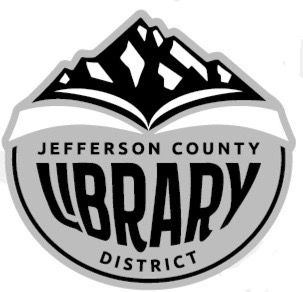 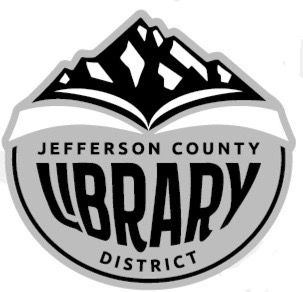 AttendingBoard Present:  Stephen Hillis, Susan Stovall, Karen Esvelt, Guy Chittenden, Royce Embanks (arr. 3:20)	I.	Call to Order		Chairperson Stephen Hillis called the meeting to order at 10:12 am.	II.	Agenda – the sole item on the agenda was a functional space presentation of a potential library building by Fred Gast.	III.	Public CommentThere was no public comment.	IV.	Library Functional Space Presentation / Fred GastGast presented his recommendations for creating the functional space of the interior of a potential library built on the existing library’s site. He also summarized a meeting he had with the City Planner.  Following Gast’s presentation the Board discussed general design issues, and compared and contrasted the current location with potential alternate sites.	V.	AdjournmentWith no further business before the Board, the meeting was adjourned at 12:20 pm.Respectfully submitted,Jane Ellen Innes, Secretary to the BoardJefferson County Library District